Seasonal DepressionBy: Tamicka MonsonAre you S.A.D.?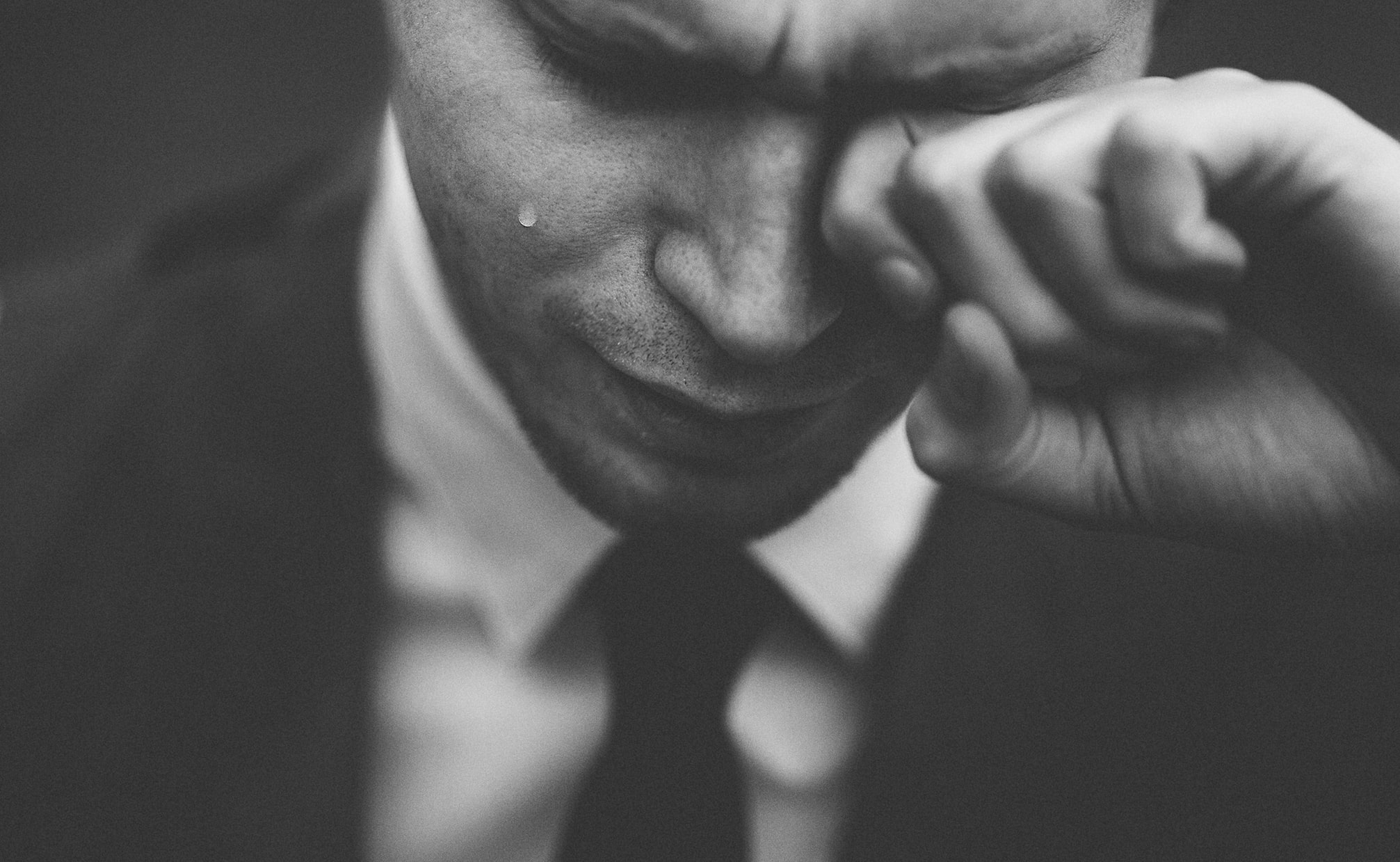 Seasonal DepressionAlso known as Seasonal Affective Disorder (SAD) is a mood disorder that occurs at the same time each year, generally in the fall in winter CausesUnknown, though some scientists suggest brain chemicals (such as serotonin), low vitamin D, or high melatonin levels are factorsRisk FactorsAge: Young adults at greater risk Being femaleThose with a family historyHaving major depression or bipolar depressionLiving far from the equator Symptoms (persisting for at least 2 years)Feeling depressed most of the day, most daysLittle interest in activities once enjoyedLess energyFatigueIncreased desire to be aloneTrouble with sleep and/or concentrationChanges in appetite or weight Hopelessness and/or suicidal thoughts Feeling agitated TreatmentsLight therapy*MedicationVitamin D Psychotherapy*Check with doctor first; not recommended for some such as those with Bipolar Depression.Sources: Seasonal Affective Disorder. (n.d.). https://www.nimh.nih.gov/health/topics/seasonal-affective-disorder/index.shtml. Goldberg, J. (2018, April 13). Seasonal depression (Seasonal affective disorder) symptoms, 			causes, treatments. https://www.webmd.com/depression/guide/seasonal-affective-disorder#1.